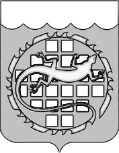 АДМИНИСТРАЦИЯ ОЗЕРСКОГО ГОРОДСКОГО ОКРУГАЧЕЛЯБИНСКОЙ ОБЛАСТИПРОТОКОЛ заседания Общественного координационного совета по поддержке и развитию малого и среднего предпринимательства Озерского городского округа29 мая 2019 года 		     № 1г. Озерск, пр. Ленина, 40ПОВЕСТКА ДНЯ:О согласовании объектов недвижимости, планируемые к включению в Перечень муниципального имущества, предназначенного для передачи во владение и (или) в пользование на долгосрочной основе субъектам малого и среднего предпринимательства и организациям, образующим инфраструктуру поддержки малого и среднего предпринимательства.СЛУШАЛИ:О.В. Беликову – ознакомила членов Общественного координационного совета по поддержке и развитию малого и среднего предпринимательства Озерского городского округа с объектами недвижимости, планируемыми к включению в Перечень муниципального имущества, предназначенного для передачи во владение и (или) в пользование на долгосрочной основе субъектам малого и среднего предпринимательства и организациям, образующим инфраструктуру поддержки малого и среднего предпринимательства, направленным Управлением имущественных отношений администрации Озерского городского округа письмом от 22.04.2019 № 28-07-14/473.РЕШИЛИ:Согласовать объекты недвижимости, планируемые к включению в Перечень муниципального имущества, предназначенного для передачи во владение и (или) в пользование на долгосрочной основе субъектам малого и среднего предпринимательства и организациям, образующим инфраструктуру поддержки малого и среднего предпринимательства.Голосовали: «ЗА» - 10 человек.                    Заместитель председателя совета	         А.И. Жмайло	Секретарь	     Н.А. Родионова	 	Заместитель председателяСекретарь                       А.И. ЖмайлоН.А. РодионоваПрисутствовали: 10 человек: Белоус А.Н., Батенев Д.А., Братцева Н.В., Кеняйкина С.В., Козюльков И.Г., Кочурин А.В., Ларионова Н.А., Лемтюгин И.А., Шовкун Э.А., Яшина Л.Ю. 